Инструкция по настройке выгрузки/передачи данныхо проведенных прививках, пробах и медотводахв региональный фрагмент единой государственной информационной системыв сфере здравоохранения (РЕГИСЗ) с использованием программного комплекса «Управление иммунизацией» версии 7.0Краткий порядок действий:Прописать hostsНайти код внешней системы для ЛПУВнести коды в УИ-ЛПУДля доступа ЛПУ из сети ЕМТС в файле hosts локальной машины требуется прописать соответствие вида: 10.128.66.207 regiz.gorzdrav.spb.ruЧтобы открыть файл hosts с возможностью редактирования – запускаем блокнот (NotePad) от имени Администратора: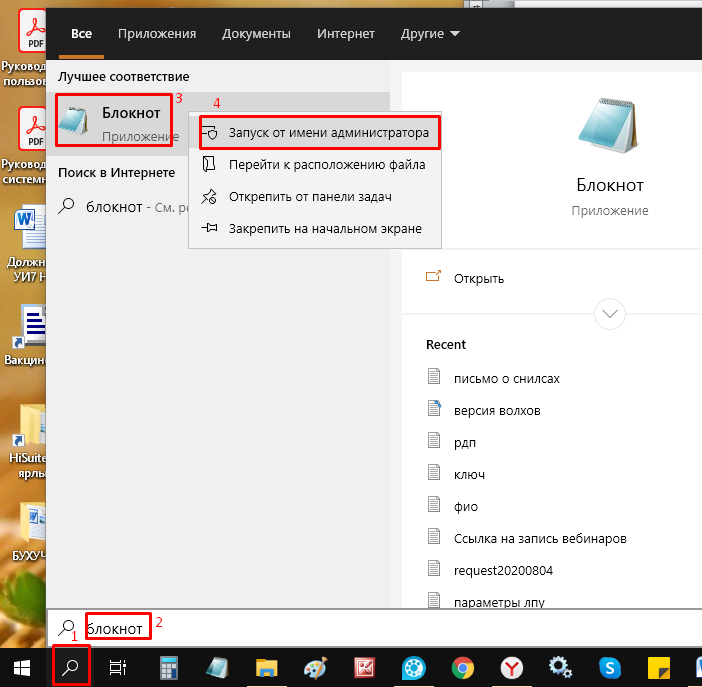 Затем в меню «Файл» - выбираем команду «Открыть». Затем указываем путь к файлу hosts: C:\Windows\System32\drivers\etc и рядом с блоком «Имя файла» выбираем «Все файлы» из раскрывающегося списка. Затем выбираем файл hosts и нажимаем на кнопку «Открыть».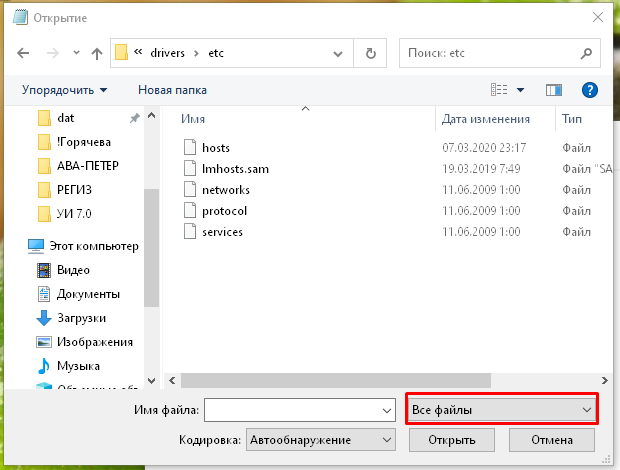 Далее прописываем в файле hosts запись "10.128.66.207 regiz.gorzdrav.spb.ru" (без кавычек), сохраняем (Файл – сохранить).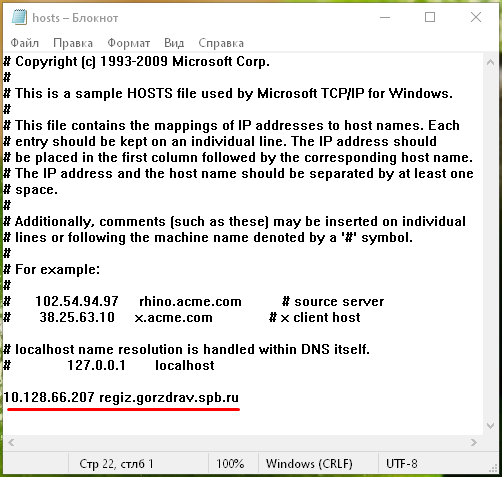 Для передачи данных необходим установленный и настроенный программный комплекс «Управление иммунизацией» версии 7.0 с обновлением не ранее чем 1.30.16.543_1.35.0.226 от 12.12.2019 г. (где «1.30.16.543» - версия «Сервера УИ», а «1.35.0.226» - версия Клиента)Версию установленного комплекса можно посмотреть запустив «УИ-клиент»: «Настройки» – «О программе»: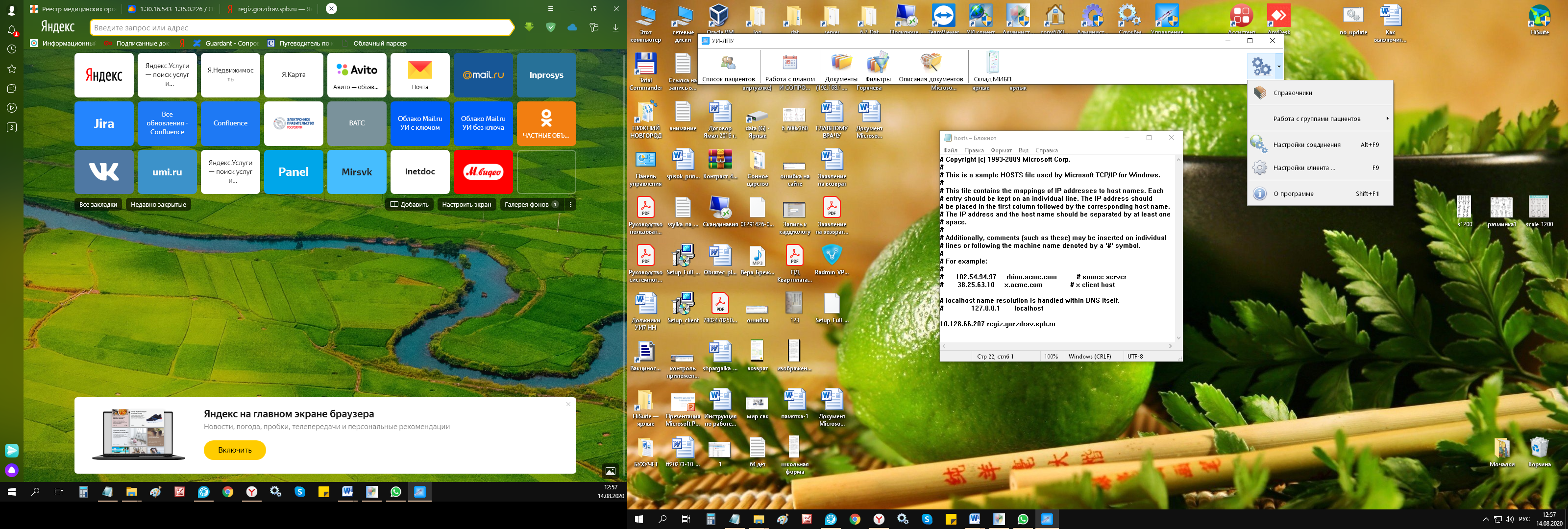 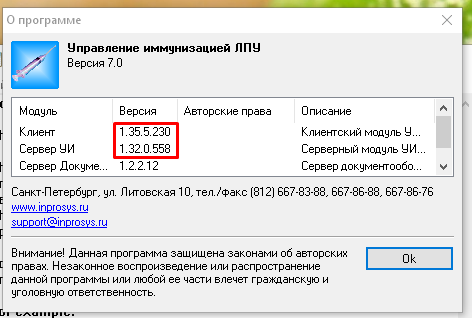 В реестре медицинских организаций Санкт-Петербурга (http://mo.nsi.spbmiac.ru/#/) найти свою организацию и скопировать информацию из раздела «Идентификаторы» (orgID).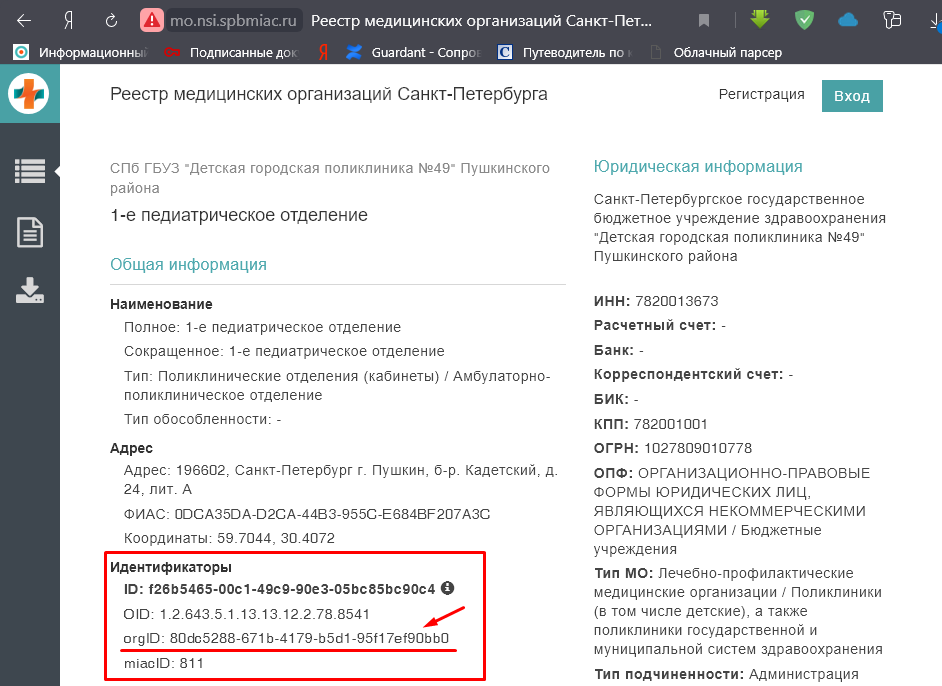 Полученный код прописать в Администраторе УИ-ЛПУ, вкладка  «Список ЛПУ», открыть свое ЛПУ и ввести полученный код в поле «Код внешней системы»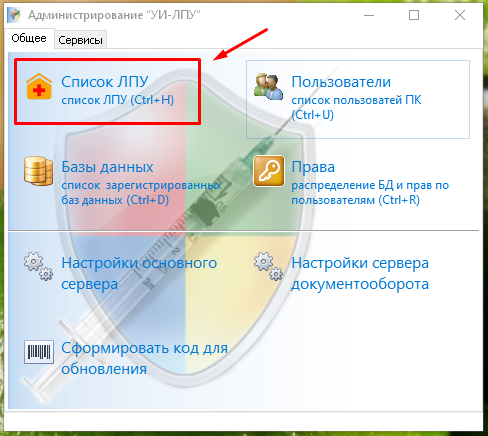 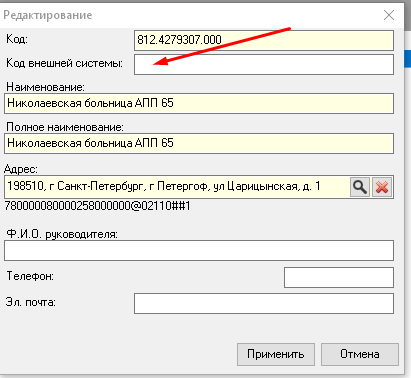 Затем в Администраторе УИ-ЛПУ, на вкладке «Общее», открыть «Настройка основного сервера», выбрать «Рег.фрагмент ЕГИСЗ» и заполнить поля: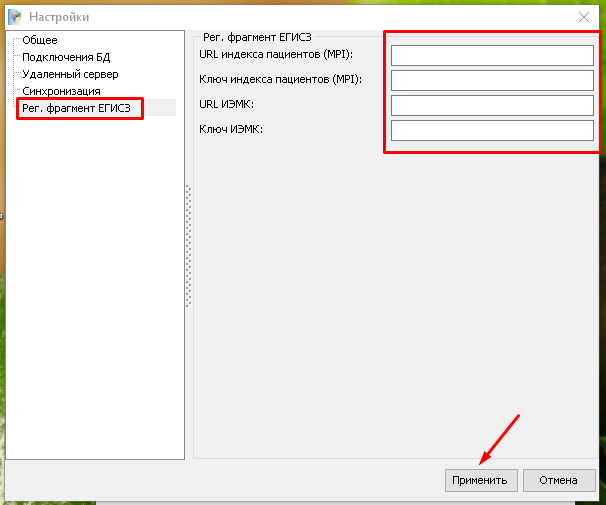 Данные взять из таблицы:Перезапустить службы:Панель управления – Администрирование – Службы: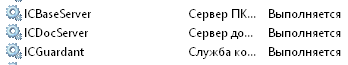 Если у пациента не введен СНИЛС, то выгрузка в РЕГИСЗ не пойдет.Процесс передачи данных идет в автоматическом режиме и никаких дополнительных действий от пользователя не требуется. В папке с логами появится лог-файл выгрузки вида: «regizXXXXXXXX.log»в этом файле не должно быть никаких сообщений об ошибках. ПолеЗначениеURL индекса пациентов (MPI)https://regiz.gorzdrav.spb.ru/EMK/PixService.svcКлюч индекса пациентов (MPI)0CA85225-20F4-4527-A8ED-A78B8D56C3DBURL ИЭМКhttps://regiz.gorzdrav.spb.ru/EMK/EMKService.svcКлюч ИЭМК0CA85225-20F4-4527-A8ED-A78B8D56C3DB